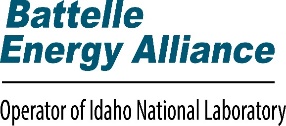 Tech-Based Economic Development Grant Request  Information OnlyThis document outlines the information you will need to have to complete the on-line grant application. Application must be submitted via the on-line form.Organization:     Project Description, Goals, Activities and Timeline: Project Impact, Metrics to be Measured, and Benefit:  Project Participants, Who will benefit from the project?   Count of participants benefiting from project:  Name   Title   Phone    Fax Address  E-mail   Category of Application (check all that apply):Category of INL Mission your application supports (check all that apply):  Amount Requested from INL      $ 	Enter *  Total Project Cost                        $	Enter  **Matching Funds Identified          $	Enter*Is this request for all or part of the project? All   or Part **	If the total project cost is greater than the amount requested, submit budget and documentation showing how you plan to accomplish the event or project. Include amount and source of pledges received to date for the project/program for which you are requesting funding, and/or other sources to which you have applied, together with amounts that have been requested from each.How will the money be used? Name and count of other sponsoring or contributing organizations for the projectHas this effort been funded by an INL contractor in the past?  Yes   No If yes, when? 	   How much? 	 Is this an annual project?  Yes   No              Date of Event (if applicable)  How will this project be funded in the future?  Will increased income or savings result?  If yes, describe  Is this a local, regional, statewide, or nationwide drive? Does the organization attempt to influence legislation? Explain Does the organization receive funding from any federal, state or local government sources, or is it affiliated with any institution that does?  If so, list amounts received during the past year, identify source, and indicate percentage of total budget such funding represents.Is the organization a member of or does it derive funds from any United Way, independent college fund, allied arts council, or similar organization?  If so, state name of organization, total amount of funding received during the past year, and percentage of total budget of such funding represents.Annual budget $ 		 % from private donations 	 % from government grants 	This document outlines the information you will need to have to complete the on-line grant application. Application must be submitted via the on-line form. 